Course:Course:Quality and safety of animal productsQuality and safety of animal productsQuality and safety of animal productsQuality and safety of animal productsQuality and safety of animal productsQuality and safety of animal productsQuality and safety of animal productsQuality and safety of animal productsQuality and safety of animal productsCourse id: 3OST7O32Course id: 3OST7O32Quality and safety of animal productsQuality and safety of animal productsQuality and safety of animal productsQuality and safety of animal productsQuality and safety of animal productsQuality and safety of animal productsQuality and safety of animal productsQuality and safety of animal productsQuality and safety of animal productsNumber of ECTS: 5Number of ECTS: 5Quality and safety of animal productsQuality and safety of animal productsQuality and safety of animal productsQuality and safety of animal productsQuality and safety of animal productsQuality and safety of animal productsQuality and safety of animal productsQuality and safety of animal productsQuality and safety of animal productsTeacher:Teacher:Igor M. Jajić, PhD, Associate ProfessorIgor M. Jajić, PhD, Associate ProfessorIgor M. Jajić, PhD, Associate ProfessorIgor M. Jajić, PhD, Associate ProfessorIgor M. Jajić, PhD, Associate ProfessorIgor M. Jajić, PhD, Associate ProfessorIgor M. Jajić, PhD, Associate ProfessorIgor M. Jajić, PhD, Associate ProfessorIgor M. Jajić, PhD, Associate ProfessorCourse statusCourse statusMandatoryMandatoryMandatoryMandatoryMandatoryMandatoryMandatoryMandatoryMandatoryNumber of active teaching classes (weekly)Number of active teaching classes (weekly)Number of active teaching classes (weekly)Number of active teaching classes (weekly)Number of active teaching classes (weekly)Number of active teaching classes (weekly)Number of active teaching classes (weekly)Number of active teaching classes (weekly)Number of active teaching classes (weekly)Number of active teaching classes (weekly)Number of active teaching classes (weekly)Lectures: 3Lectures: 3Practical classes: 2Practical classes: 2Practical classes: 2Other teaching types:Other teaching types:Study research work:Study research work:Other classes:Other classes:Precondition coursesPrecondition coursesNone/navesti ako imaNone/navesti ako imaNone/navesti ako imaNone/navesti ako imaNone/navesti ako imaNone/navesti ako imaNone/navesti ako imaNone/navesti ako imaNone/navesti ako imaEducational goalTo familiarize students with the most important factors of livestock products quality. Introducing students to the field of food safety, understanding of prerequisite programs (GMP and GHP), which are the basis of efficient food safety management through the application of HACCP. Acquiring knowledge about the negative influence of the major animal products contaminants.Educational goalTo familiarize students with the most important factors of livestock products quality. Introducing students to the field of food safety, understanding of prerequisite programs (GMP and GHP), which are the basis of efficient food safety management through the application of HACCP. Acquiring knowledge about the negative influence of the major animal products contaminants.Educational goalTo familiarize students with the most important factors of livestock products quality. Introducing students to the field of food safety, understanding of prerequisite programs (GMP and GHP), which are the basis of efficient food safety management through the application of HACCP. Acquiring knowledge about the negative influence of the major animal products contaminants.Educational goalTo familiarize students with the most important factors of livestock products quality. Introducing students to the field of food safety, understanding of prerequisite programs (GMP and GHP), which are the basis of efficient food safety management through the application of HACCP. Acquiring knowledge about the negative influence of the major animal products contaminants.Educational goalTo familiarize students with the most important factors of livestock products quality. Introducing students to the field of food safety, understanding of prerequisite programs (GMP and GHP), which are the basis of efficient food safety management through the application of HACCP. Acquiring knowledge about the negative influence of the major animal products contaminants.Educational goalTo familiarize students with the most important factors of livestock products quality. Introducing students to the field of food safety, understanding of prerequisite programs (GMP and GHP), which are the basis of efficient food safety management through the application of HACCP. Acquiring knowledge about the negative influence of the major animal products contaminants.Educational goalTo familiarize students with the most important factors of livestock products quality. Introducing students to the field of food safety, understanding of prerequisite programs (GMP and GHP), which are the basis of efficient food safety management through the application of HACCP. Acquiring knowledge about the negative influence of the major animal products contaminants.Educational goalTo familiarize students with the most important factors of livestock products quality. Introducing students to the field of food safety, understanding of prerequisite programs (GMP and GHP), which are the basis of efficient food safety management through the application of HACCP. Acquiring knowledge about the negative influence of the major animal products contaminants.Educational goalTo familiarize students with the most important factors of livestock products quality. Introducing students to the field of food safety, understanding of prerequisite programs (GMP and GHP), which are the basis of efficient food safety management through the application of HACCP. Acquiring knowledge about the negative influence of the major animal products contaminants.Educational goalTo familiarize students with the most important factors of livestock products quality. Introducing students to the field of food safety, understanding of prerequisite programs (GMP and GHP), which are the basis of efficient food safety management through the application of HACCP. Acquiring knowledge about the negative influence of the major animal products contaminants.Educational goalTo familiarize students with the most important factors of livestock products quality. Introducing students to the field of food safety, understanding of prerequisite programs (GMP and GHP), which are the basis of efficient food safety management through the application of HACCP. Acquiring knowledge about the negative influence of the major animal products contaminants.Educational outcomesAcquired knowledge level ensures participation in the production of livestock products that are safe for human health, through strict compliance with applicable laws and regulations. Independently, finding and using resources needed to solve the problem of health safe food production. Acquired basic knowledge of different chemical and microbiological pollutants in raw materials, food and water, their sources and consequences to the health and quality, as well as measures to be taken to avoid such contaminants in produced livestock products.Educational outcomesAcquired knowledge level ensures participation in the production of livestock products that are safe for human health, through strict compliance with applicable laws and regulations. Independently, finding and using resources needed to solve the problem of health safe food production. Acquired basic knowledge of different chemical and microbiological pollutants in raw materials, food and water, their sources and consequences to the health and quality, as well as measures to be taken to avoid such contaminants in produced livestock products.Educational outcomesAcquired knowledge level ensures participation in the production of livestock products that are safe for human health, through strict compliance with applicable laws and regulations. Independently, finding and using resources needed to solve the problem of health safe food production. Acquired basic knowledge of different chemical and microbiological pollutants in raw materials, food and water, their sources and consequences to the health and quality, as well as measures to be taken to avoid such contaminants in produced livestock products.Educational outcomesAcquired knowledge level ensures participation in the production of livestock products that are safe for human health, through strict compliance with applicable laws and regulations. Independently, finding and using resources needed to solve the problem of health safe food production. Acquired basic knowledge of different chemical and microbiological pollutants in raw materials, food and water, their sources and consequences to the health and quality, as well as measures to be taken to avoid such contaminants in produced livestock products.Educational outcomesAcquired knowledge level ensures participation in the production of livestock products that are safe for human health, through strict compliance with applicable laws and regulations. Independently, finding and using resources needed to solve the problem of health safe food production. Acquired basic knowledge of different chemical and microbiological pollutants in raw materials, food and water, their sources and consequences to the health and quality, as well as measures to be taken to avoid such contaminants in produced livestock products.Educational outcomesAcquired knowledge level ensures participation in the production of livestock products that are safe for human health, through strict compliance with applicable laws and regulations. Independently, finding and using resources needed to solve the problem of health safe food production. Acquired basic knowledge of different chemical and microbiological pollutants in raw materials, food and water, their sources and consequences to the health and quality, as well as measures to be taken to avoid such contaminants in produced livestock products.Educational outcomesAcquired knowledge level ensures participation in the production of livestock products that are safe for human health, through strict compliance with applicable laws and regulations. Independently, finding and using resources needed to solve the problem of health safe food production. Acquired basic knowledge of different chemical and microbiological pollutants in raw materials, food and water, their sources and consequences to the health and quality, as well as measures to be taken to avoid such contaminants in produced livestock products.Educational outcomesAcquired knowledge level ensures participation in the production of livestock products that are safe for human health, through strict compliance with applicable laws and regulations. Independently, finding and using resources needed to solve the problem of health safe food production. Acquired basic knowledge of different chemical and microbiological pollutants in raw materials, food and water, their sources and consequences to the health and quality, as well as measures to be taken to avoid such contaminants in produced livestock products.Educational outcomesAcquired knowledge level ensures participation in the production of livestock products that are safe for human health, through strict compliance with applicable laws and regulations. Independently, finding and using resources needed to solve the problem of health safe food production. Acquired basic knowledge of different chemical and microbiological pollutants in raw materials, food and water, their sources and consequences to the health and quality, as well as measures to be taken to avoid such contaminants in produced livestock products.Educational outcomesAcquired knowledge level ensures participation in the production of livestock products that are safe for human health, through strict compliance with applicable laws and regulations. Independently, finding and using resources needed to solve the problem of health safe food production. Acquired basic knowledge of different chemical and microbiological pollutants in raw materials, food and water, their sources and consequences to the health and quality, as well as measures to be taken to avoid such contaminants in produced livestock products.Educational outcomesAcquired knowledge level ensures participation in the production of livestock products that are safe for human health, through strict compliance with applicable laws and regulations. Independently, finding and using resources needed to solve the problem of health safe food production. Acquired basic knowledge of different chemical and microbiological pollutants in raw materials, food and water, their sources and consequences to the health and quality, as well as measures to be taken to avoid such contaminants in produced livestock products.Course contentTheoretical classes: Quality, definitions, history. Quality factors: sensory, technological, nutritional, hygienic, toxicological and ethical. Meat: importance, technological and nutritional quality of meat. Biochemical processes in muscle postmortem, post mortal glycolysis and maturation of meat. Eggs: structure and chemical composition, preserving the quality of eggs, processing. Honey: chemical composition, antibacterial properties, honey types according to their origin and method of obtaining. The most important contaminants of honey. Good manufacturing practice (GMP), good hygiene practices (GHP), hazard analysis and critical control points (HACCP). Legislation regarding food safety. The European Food Law (EC 178/2002), EFSA, RASFF. ISO standards series 9000 and 22000. Food Safety Law of the Republic of Serbia (41/2009). Toxicological quality food. Food contaminants: pesticides, polychlorinated biphenyls, heavy metals, dioxins, mycotoxins.Practical classes: exercise, other forms of instruction, study research: Determination of the water holding capacity of meat. Determination of glycogen, the amount of connective tissue and total pigments in meat. The color of food, determination of meat color. Determination of fat-soluble vitamins. The quality of honey: determination of pH in honey, proving starch and hydroxymethyl furfural in honey. Toxicological food quality, determination of mycotoxins and heavy metals.Course contentTheoretical classes: Quality, definitions, history. Quality factors: sensory, technological, nutritional, hygienic, toxicological and ethical. Meat: importance, technological and nutritional quality of meat. Biochemical processes in muscle postmortem, post mortal glycolysis and maturation of meat. Eggs: structure and chemical composition, preserving the quality of eggs, processing. Honey: chemical composition, antibacterial properties, honey types according to their origin and method of obtaining. The most important contaminants of honey. Good manufacturing practice (GMP), good hygiene practices (GHP), hazard analysis and critical control points (HACCP). Legislation regarding food safety. The European Food Law (EC 178/2002), EFSA, RASFF. ISO standards series 9000 and 22000. Food Safety Law of the Republic of Serbia (41/2009). Toxicological quality food. Food contaminants: pesticides, polychlorinated biphenyls, heavy metals, dioxins, mycotoxins.Practical classes: exercise, other forms of instruction, study research: Determination of the water holding capacity of meat. Determination of glycogen, the amount of connective tissue and total pigments in meat. The color of food, determination of meat color. Determination of fat-soluble vitamins. The quality of honey: determination of pH in honey, proving starch and hydroxymethyl furfural in honey. Toxicological food quality, determination of mycotoxins and heavy metals.Course contentTheoretical classes: Quality, definitions, history. Quality factors: sensory, technological, nutritional, hygienic, toxicological and ethical. Meat: importance, technological and nutritional quality of meat. Biochemical processes in muscle postmortem, post mortal glycolysis and maturation of meat. Eggs: structure and chemical composition, preserving the quality of eggs, processing. Honey: chemical composition, antibacterial properties, honey types according to their origin and method of obtaining. The most important contaminants of honey. Good manufacturing practice (GMP), good hygiene practices (GHP), hazard analysis and critical control points (HACCP). Legislation regarding food safety. The European Food Law (EC 178/2002), EFSA, RASFF. ISO standards series 9000 and 22000. Food Safety Law of the Republic of Serbia (41/2009). Toxicological quality food. Food contaminants: pesticides, polychlorinated biphenyls, heavy metals, dioxins, mycotoxins.Practical classes: exercise, other forms of instruction, study research: Determination of the water holding capacity of meat. Determination of glycogen, the amount of connective tissue and total pigments in meat. The color of food, determination of meat color. Determination of fat-soluble vitamins. The quality of honey: determination of pH in honey, proving starch and hydroxymethyl furfural in honey. Toxicological food quality, determination of mycotoxins and heavy metals.Course contentTheoretical classes: Quality, definitions, history. Quality factors: sensory, technological, nutritional, hygienic, toxicological and ethical. Meat: importance, technological and nutritional quality of meat. Biochemical processes in muscle postmortem, post mortal glycolysis and maturation of meat. Eggs: structure and chemical composition, preserving the quality of eggs, processing. Honey: chemical composition, antibacterial properties, honey types according to their origin and method of obtaining. The most important contaminants of honey. Good manufacturing practice (GMP), good hygiene practices (GHP), hazard analysis and critical control points (HACCP). Legislation regarding food safety. The European Food Law (EC 178/2002), EFSA, RASFF. ISO standards series 9000 and 22000. Food Safety Law of the Republic of Serbia (41/2009). Toxicological quality food. Food contaminants: pesticides, polychlorinated biphenyls, heavy metals, dioxins, mycotoxins.Practical classes: exercise, other forms of instruction, study research: Determination of the water holding capacity of meat. Determination of glycogen, the amount of connective tissue and total pigments in meat. The color of food, determination of meat color. Determination of fat-soluble vitamins. The quality of honey: determination of pH in honey, proving starch and hydroxymethyl furfural in honey. Toxicological food quality, determination of mycotoxins and heavy metals.Course contentTheoretical classes: Quality, definitions, history. Quality factors: sensory, technological, nutritional, hygienic, toxicological and ethical. Meat: importance, technological and nutritional quality of meat. Biochemical processes in muscle postmortem, post mortal glycolysis and maturation of meat. Eggs: structure and chemical composition, preserving the quality of eggs, processing. Honey: chemical composition, antibacterial properties, honey types according to their origin and method of obtaining. The most important contaminants of honey. Good manufacturing practice (GMP), good hygiene practices (GHP), hazard analysis and critical control points (HACCP). Legislation regarding food safety. The European Food Law (EC 178/2002), EFSA, RASFF. ISO standards series 9000 and 22000. Food Safety Law of the Republic of Serbia (41/2009). Toxicological quality food. Food contaminants: pesticides, polychlorinated biphenyls, heavy metals, dioxins, mycotoxins.Practical classes: exercise, other forms of instruction, study research: Determination of the water holding capacity of meat. Determination of glycogen, the amount of connective tissue and total pigments in meat. The color of food, determination of meat color. Determination of fat-soluble vitamins. The quality of honey: determination of pH in honey, proving starch and hydroxymethyl furfural in honey. Toxicological food quality, determination of mycotoxins and heavy metals.Course contentTheoretical classes: Quality, definitions, history. Quality factors: sensory, technological, nutritional, hygienic, toxicological and ethical. Meat: importance, technological and nutritional quality of meat. Biochemical processes in muscle postmortem, post mortal glycolysis and maturation of meat. Eggs: structure and chemical composition, preserving the quality of eggs, processing. Honey: chemical composition, antibacterial properties, honey types according to their origin and method of obtaining. The most important contaminants of honey. Good manufacturing practice (GMP), good hygiene practices (GHP), hazard analysis and critical control points (HACCP). Legislation regarding food safety. The European Food Law (EC 178/2002), EFSA, RASFF. ISO standards series 9000 and 22000. Food Safety Law of the Republic of Serbia (41/2009). Toxicological quality food. Food contaminants: pesticides, polychlorinated biphenyls, heavy metals, dioxins, mycotoxins.Practical classes: exercise, other forms of instruction, study research: Determination of the water holding capacity of meat. Determination of glycogen, the amount of connective tissue and total pigments in meat. The color of food, determination of meat color. Determination of fat-soluble vitamins. The quality of honey: determination of pH in honey, proving starch and hydroxymethyl furfural in honey. Toxicological food quality, determination of mycotoxins and heavy metals.Course contentTheoretical classes: Quality, definitions, history. Quality factors: sensory, technological, nutritional, hygienic, toxicological and ethical. Meat: importance, technological and nutritional quality of meat. Biochemical processes in muscle postmortem, post mortal glycolysis and maturation of meat. Eggs: structure and chemical composition, preserving the quality of eggs, processing. Honey: chemical composition, antibacterial properties, honey types according to their origin and method of obtaining. The most important contaminants of honey. Good manufacturing practice (GMP), good hygiene practices (GHP), hazard analysis and critical control points (HACCP). Legislation regarding food safety. The European Food Law (EC 178/2002), EFSA, RASFF. ISO standards series 9000 and 22000. Food Safety Law of the Republic of Serbia (41/2009). Toxicological quality food. Food contaminants: pesticides, polychlorinated biphenyls, heavy metals, dioxins, mycotoxins.Practical classes: exercise, other forms of instruction, study research: Determination of the water holding capacity of meat. Determination of glycogen, the amount of connective tissue and total pigments in meat. The color of food, determination of meat color. Determination of fat-soluble vitamins. The quality of honey: determination of pH in honey, proving starch and hydroxymethyl furfural in honey. Toxicological food quality, determination of mycotoxins and heavy metals.Course contentTheoretical classes: Quality, definitions, history. Quality factors: sensory, technological, nutritional, hygienic, toxicological and ethical. Meat: importance, technological and nutritional quality of meat. Biochemical processes in muscle postmortem, post mortal glycolysis and maturation of meat. Eggs: structure and chemical composition, preserving the quality of eggs, processing. Honey: chemical composition, antibacterial properties, honey types according to their origin and method of obtaining. The most important contaminants of honey. Good manufacturing practice (GMP), good hygiene practices (GHP), hazard analysis and critical control points (HACCP). Legislation regarding food safety. The European Food Law (EC 178/2002), EFSA, RASFF. ISO standards series 9000 and 22000. Food Safety Law of the Republic of Serbia (41/2009). Toxicological quality food. Food contaminants: pesticides, polychlorinated biphenyls, heavy metals, dioxins, mycotoxins.Practical classes: exercise, other forms of instruction, study research: Determination of the water holding capacity of meat. Determination of glycogen, the amount of connective tissue and total pigments in meat. The color of food, determination of meat color. Determination of fat-soluble vitamins. The quality of honey: determination of pH in honey, proving starch and hydroxymethyl furfural in honey. Toxicological food quality, determination of mycotoxins and heavy metals.Course contentTheoretical classes: Quality, definitions, history. Quality factors: sensory, technological, nutritional, hygienic, toxicological and ethical. Meat: importance, technological and nutritional quality of meat. Biochemical processes in muscle postmortem, post mortal glycolysis and maturation of meat. Eggs: structure and chemical composition, preserving the quality of eggs, processing. Honey: chemical composition, antibacterial properties, honey types according to their origin and method of obtaining. The most important contaminants of honey. Good manufacturing practice (GMP), good hygiene practices (GHP), hazard analysis and critical control points (HACCP). Legislation regarding food safety. The European Food Law (EC 178/2002), EFSA, RASFF. ISO standards series 9000 and 22000. Food Safety Law of the Republic of Serbia (41/2009). Toxicological quality food. Food contaminants: pesticides, polychlorinated biphenyls, heavy metals, dioxins, mycotoxins.Practical classes: exercise, other forms of instruction, study research: Determination of the water holding capacity of meat. Determination of glycogen, the amount of connective tissue and total pigments in meat. The color of food, determination of meat color. Determination of fat-soluble vitamins. The quality of honey: determination of pH in honey, proving starch and hydroxymethyl furfural in honey. Toxicological food quality, determination of mycotoxins and heavy metals.Course contentTheoretical classes: Quality, definitions, history. Quality factors: sensory, technological, nutritional, hygienic, toxicological and ethical. Meat: importance, technological and nutritional quality of meat. Biochemical processes in muscle postmortem, post mortal glycolysis and maturation of meat. Eggs: structure and chemical composition, preserving the quality of eggs, processing. Honey: chemical composition, antibacterial properties, honey types according to their origin and method of obtaining. The most important contaminants of honey. Good manufacturing practice (GMP), good hygiene practices (GHP), hazard analysis and critical control points (HACCP). Legislation regarding food safety. The European Food Law (EC 178/2002), EFSA, RASFF. ISO standards series 9000 and 22000. Food Safety Law of the Republic of Serbia (41/2009). Toxicological quality food. Food contaminants: pesticides, polychlorinated biphenyls, heavy metals, dioxins, mycotoxins.Practical classes: exercise, other forms of instruction, study research: Determination of the water holding capacity of meat. Determination of glycogen, the amount of connective tissue and total pigments in meat. The color of food, determination of meat color. Determination of fat-soluble vitamins. The quality of honey: determination of pH in honey, proving starch and hydroxymethyl furfural in honey. Toxicological food quality, determination of mycotoxins and heavy metals.Course contentTheoretical classes: Quality, definitions, history. Quality factors: sensory, technological, nutritional, hygienic, toxicological and ethical. Meat: importance, technological and nutritional quality of meat. Biochemical processes in muscle postmortem, post mortal glycolysis and maturation of meat. Eggs: structure and chemical composition, preserving the quality of eggs, processing. Honey: chemical composition, antibacterial properties, honey types according to their origin and method of obtaining. The most important contaminants of honey. Good manufacturing practice (GMP), good hygiene practices (GHP), hazard analysis and critical control points (HACCP). Legislation regarding food safety. The European Food Law (EC 178/2002), EFSA, RASFF. ISO standards series 9000 and 22000. Food Safety Law of the Republic of Serbia (41/2009). Toxicological quality food. Food contaminants: pesticides, polychlorinated biphenyls, heavy metals, dioxins, mycotoxins.Practical classes: exercise, other forms of instruction, study research: Determination of the water holding capacity of meat. Determination of glycogen, the amount of connective tissue and total pigments in meat. The color of food, determination of meat color. Determination of fat-soluble vitamins. The quality of honey: determination of pH in honey, proving starch and hydroxymethyl furfural in honey. Toxicological food quality, determination of mycotoxins and heavy metals.Teaching methodsLectures, Practical classes, Consultations, study, research workTeaching methodsLectures, Practical classes, Consultations, study, research workTeaching methodsLectures, Practical classes, Consultations, study, research workTeaching methodsLectures, Practical classes, Consultations, study, research workTeaching methodsLectures, Practical classes, Consultations, study, research workTeaching methodsLectures, Practical classes, Consultations, study, research workTeaching methodsLectures, Practical classes, Consultations, study, research workTeaching methodsLectures, Practical classes, Consultations, study, research workTeaching methodsLectures, Practical classes, Consultations, study, research workTeaching methodsLectures, Practical classes, Consultations, study, research workTeaching methodsLectures, Practical classes, Consultations, study, research workKnowledge evaluation (maximum 100 points)Knowledge evaluation (maximum 100 points)Knowledge evaluation (maximum 100 points)Knowledge evaluation (maximum 100 points)Knowledge evaluation (maximum 100 points)Knowledge evaluation (maximum 100 points)Knowledge evaluation (maximum 100 points)Knowledge evaluation (maximum 100 points)Knowledge evaluation (maximum 100 points)Knowledge evaluation (maximum 100 points)Knowledge evaluation (maximum 100 points)Pre-examination obligationsPre-examination obligationsPre-examination obligationsMandatoryPointsPointsFinal exam (izabrati)Final exam (izabrati)MandatoryMandatoryPointsLecture attendanceLecture attendanceLecture attendanceYes55Oral part of the examOral part of the examYesYes50TestTestTestYes4040Exercise attendanceExercise attendanceExercise attendanceYes55Ovde se mogu pojaviti i kolokvijumi i seminarski rad (npr. Test, Term paper)Ovde se mogu pojaviti i kolokvijumi i seminarski rad (npr. Test, Term paper)Ovde se mogu pojaviti i kolokvijumi i seminarski rad (npr. Test, Term paper)NoLiterature Literature Literature Literature Literature Literature Literature Literature Literature Literature Literature Ord.AuthorAuthorTitleTitleTitlePublisherPublisherPublisherPublisherYearJajić, I.Jajić, I.Kvalitet i bezbednost stočarskih proizvoda - PraktikumKvalitet i bezbednost stočarskih proizvoda - PraktikumKvalitet i bezbednost stočarskih proizvoda - PraktikumPoljoprivredni fakultet, Novi SadPoljoprivredni fakultet, Novi SadPoljoprivredni fakultet, Novi SadPoljoprivredni fakultet, Novi Sad2013Rede, R., Petrović, LJ.Rede, R., Petrović, LJ.Tehnologija mesa i nauka o mesuTehnologija mesa i nauka o mesuTehnologija mesa i nauka o mesuTehnološki fakultet, Novi SadTehnološki fakultet, Novi SadTehnološki fakultet, Novi SadTehnološki fakultet, Novi Sad1997D’Mello, J.P.F.D’Mello, J.P.F.Food Safety Contaminants and ToxinsFood Safety Contaminants and ToxinsFood Safety Contaminants and ToxinsCab International, Wallingford, UKCab International, Wallingford, UKCab International, Wallingford, UKCab International, Wallingford, UK2003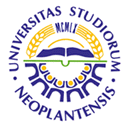 UNIVERSITY OF NOVI SADFACULTY OF AGRICULTURE 21000 NOVI SAD, TRG DOSITEJA OBRADOVIĆA 8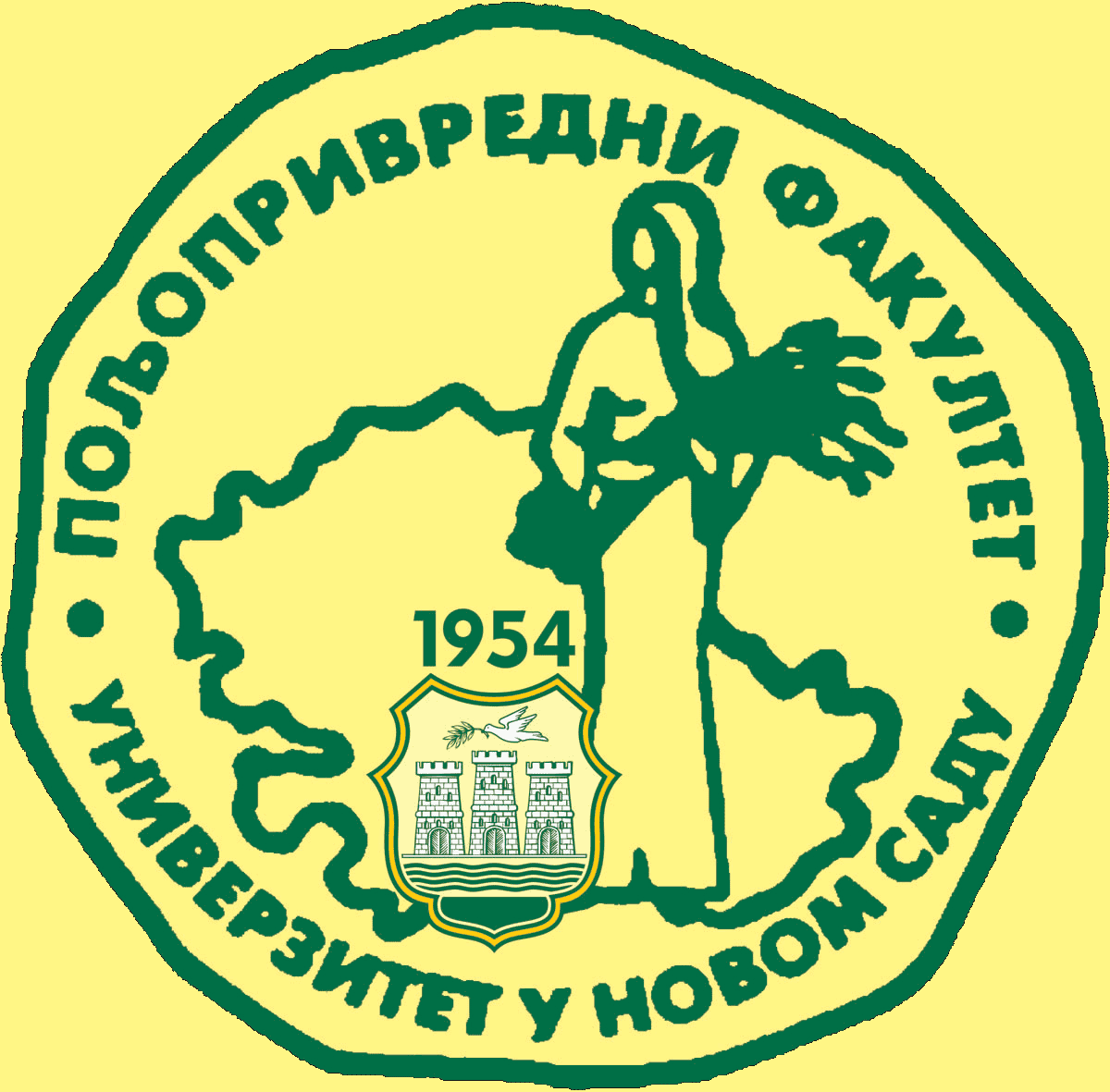 Study Programme AccreditationUNDERGRADUATE ACADEMIC STUDIES                          ANIMAL SCIENCETable 5.2 Course specificationTable 5.2 Course specificationTable 5.2 Course specification